Показ пожарной техники дошкольникам18 декабря 2020 года работниками пожарно-спасательного отряда №40 был проведен показ пожарной техники в детском саду «Сказка».Приезд большой красной машины на территорию ГБОУ СОШ №1 «Образовательный центр» С/П «Сказка» с. Сергиевск привел дошколят в восторг. Пожарные показали снаряжение, пожарно-спасательный инвентарь, устройство машины. Ребята с интересом рассматривали, что находится в отсеках. Пожарный показал и рассказал детям, как разворачивают пожарные рукава, также рассказал о боевой одежде и как она защищает от огня. Ребятам дали возможность залезть внутрь машины все пощупать и потрогать своими руками. Сотрудники пожарно- спасательного отряда №40 постоянно устраивают такие экскурсии для детей. Детям представилась возможность закрепить правила пожарной безопасности, увидеть и услышать световую и звуковую сигнализацию. Судя по горящим детским глазам, ребятам все это очень понравилось. Детских вопросов всегда много, на каждый из них пожарные стараются дать исчерпывающий ответ, чтобы дошколята понимали , что это за профессия «пожарный», и сколько нужно знаний, профессиолизма и просто физической силы, чтобы укротить огонь и спасти человека,нуждающегося в помощи. В завершении показа техники все желающие смогли сфотографироваться,ну а если не все фотографии получились,не беда-двери пожарно-спасательного отряда №40 всегда открыты для тех,кто хочет узнать о профессии пожарного и мерах безопасности.Инструктор противопожарной профилактики ПСО №40Екатерина Амшонкова.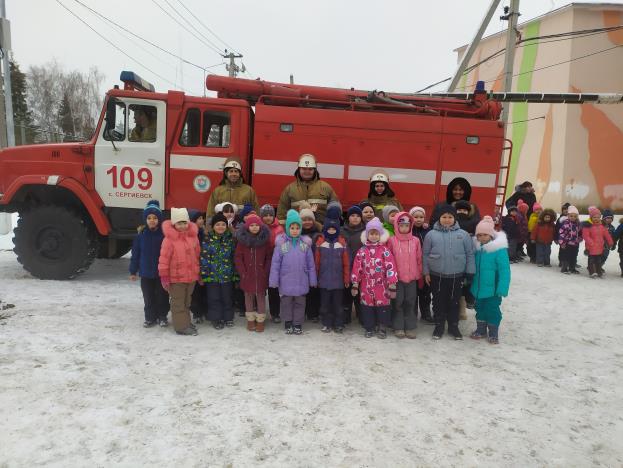 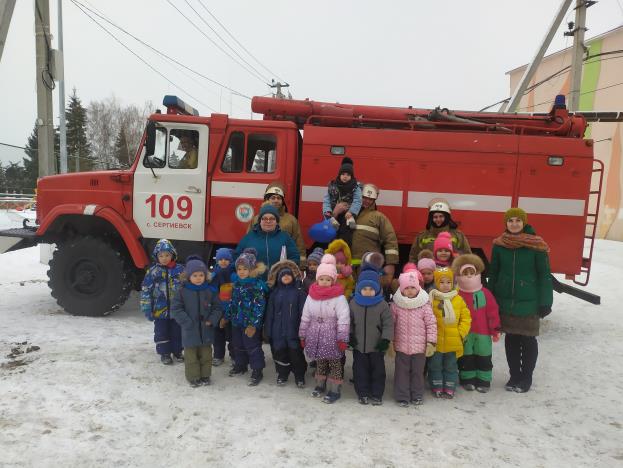 